Муниципальное бюджетное  общеобразовательное учреждениеКромского  района  Орловской области«Гуторовская средняя общеобразовательная школа имени Куренцова А.И.»303213,Орловская область, Кромской район, д. Арбузово                                                  Тел. (48643) 2-44-02     Е-mail: gutkr@mail.ru 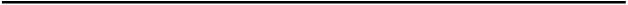 ПРИКАЗот  13.11.2023 г.                                                                                       №123-ОШДО создании школьного спортивного клуба  О создании и организации деятельности школьного спортивного клубаВ целях вовлечения обучающихся в занятия физической культурой и спортом, развития и популяризации школьного спортаПРИКАЗЫВАЮ:Создать школьный спортивный клуб, зарегистрировать ШСК на сайте  еип-фкис.рф до 23.12.2023г, скачать свидетельство о регистрации ШСК, копию свидетельства переслать в отдел образования Позднякову В.В., Швецовой Е.А.Назначить Панюшкина Алексея Алексеевича, учителя физической культуры, руководителем школьного спортивного клуба.Панюшкину Алексею Алексеевичу, руководителю группы:Организовать и провести с обучающимися, педагогами, родителями (законными представителями) разъяснительную работу о необходимости создания школьного спортивного клуба, его целях и задачах;Утвердить документы, определяющие деятельность школьного спортивного клуба:4.1. Положение о школьном спортивном клубе. Приложение 1.План работы школьного спортивного клуба на 2023 - 2024 учебный год ( с 09.01.2024) Приложение 2.5. Контроль исполнения приказа оставляю за собойДиректор школы              Е.А.ТолдоноваОзнакомлен(а):